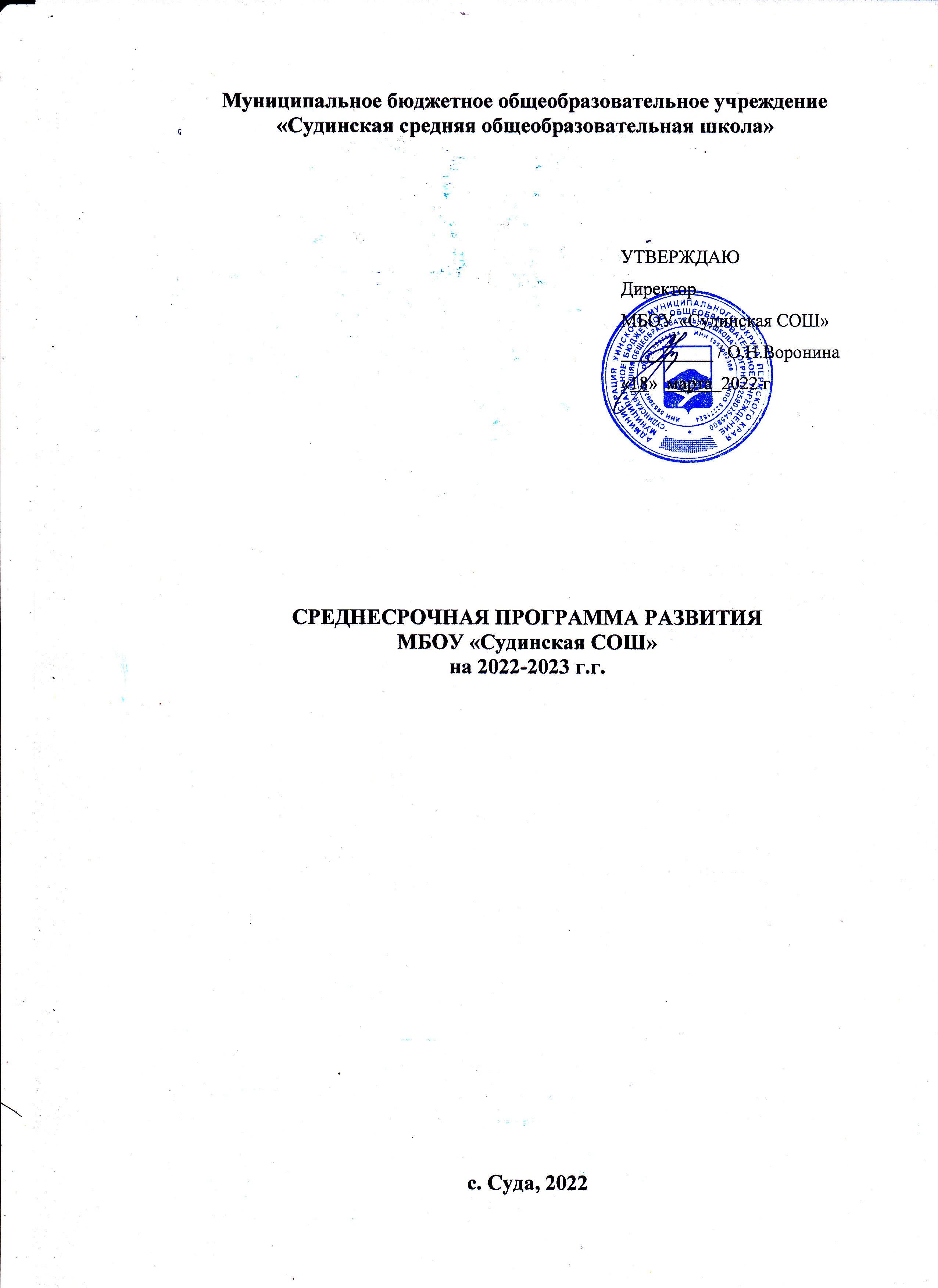 СодержаниеЦель и задачи программы……………………………………………….……..3Целевые индикаторы и показатели программы………………………..…….5Сроки и этапы реализации программы………………………………….........5Основные мероприятия программы/перечень подпрограмм
c основными мероприятиями…………………………………………....…….6Ожидаемые конечные результаты реализации программы…………………7Исполнители и порядок управления реализацией программы………….…..7Приложение к п. 4 «Основные мероприятия программы/перечень подпрограмм c основными мероприятиями»…...............................................8Механизм реализации программы……………………………………………131. Цель и задачи программыЦель среднесрочной программы: Создать к декабрю 2022 года оптимальные условия для повышения качества образовательных результатов на 1-2 %, через реализацию антирисковых программ.Задачи: Реализация антирисковой программы «Недостаточная предметная и методическая компетентность педагогических работников»;Реализация антирисковой программы «Несформированность внутришкольной системы повышения квалификации».Цель работы по риску «Недостаточная предметная и методическая компетентность педагогических работников»Совершенствование предметных и методических компетенций педагогов к концу 2022 года для достижения положительной динамики освоения образовательных программ за счет совершенствования форм, методов и средств  обучения.Задачи: 1.Провести комплексный мониторинг профессиональных потребностей и затруднений педагогических работников;2.Организовать повышение квалификации для педагогов с учетом выявленных профессиональных затруднений и образовательных потребностей;3.Разработать индивидуальные образовательные маршруты для совершенствования профессиональной компетенции педагога.Цель работы по риску «Несформированность внутришкольной системы повышения квалификации»Создание к 2023 году внутришкольной  системы повышения квалификации через  методические семинары, систему наставничества и сетевое взаимодействие со школами района.Задачи: 1. Провести комплексный мониторинг профессиональных потребностей и затруднений педагогических работников.2. Организовать повышение квалификации для педагогов с учетом выявленных профессиональных затруднений в образовательных потребностях.3.Организовать систему наставничества для молодых специалистов.2. Целевые индикаторы и показатели программыРиск «Недостаточная предметная и методическая компетентность педагогических работников».Целевые индикаторы:-  100 % педагогов ,  прошедших комплексный мониторинг  профессиональных потребностей и затруднений;- Не менее 75%  педагогов прошли курсовую подготовку в соответствии с профессиональными потребностями;- Доля педагогов (не менее 60%), для которых разработан и реализуется индивидуальный образовательный маршрут.Риск «Несформированность внутришкольной системы повышения квалификации».Целевые индикаторы:-  100%  педагогов, участвовавших в мониторинге профессиональных потребностей и педагогических затруднений;- 25% учителей, представивших свои методические разработкиили свой опыт работы;- 100% охвата наставничеством молодых специалистов.3. Сроки и этапы реализации программы1 этап – проектировочный: I квартал 2022                                                март-апрель 20222 этап – деятельностный: II-III квартал 2022                                            апрель-ноябрь 20223 этап – рефлексивный: IV квартал 2022                                          ноябрь-декабрь 20224. Основные мероприятия программы/перечень подпрограмм
c основными мероприятиямиПодпрограмма антирисковых мер «Недостаточная предметная и методическая компетентность педагогических работников»Основные мероприятия:Разработка и проведение входной и  итоговой диагностик уровня профессиональных (предметной, методической, психолого-педагогической, рефлексивной) компетенций педагогов;Самоанализ уроков педагогами;Планирование курсовой подготовки с учетом результатов диагностики;Проектирование и реализация индивидуальных образовательных маршрутов педагогов (имеющих низкие результаты по итогам ВПР, мониторинговых и диагностических работ);Представление опыта работы по реализации педагогами  ИОМов.Подпрограмма антирисковых мер «Несформированность внутришкольной системы повышения квалификацииОсновные мероприятия: -  Разработка и анализ диагностических материалов мониторинга «Готовность педагогов к повышению квалификации на внутришкольном уровне»;- Организация и проведение методического дня с открытыми уроками педагогов;- Организация обмена опытом - методический семинар (сетевое взаимодействие с Аспинской СОШ) «Методики деятельностного подхода»;- Взаимопосещение уроков учителей-наставников и молодых специалистов.5. Ожидаемые конечные результаты реализации программы9 педагогов разработали и эффективно реализовали ИОМ;7 педагогов эффективно используют различные формы повышения квалификации профессиональных потребностей;3 учителя-наставника успешно реализуют план работы с молодыми специалистами;Система мониторинга направлена на выявление профессиональных потребностей и затруднений педагогов;Гибкая система повышения профессионального мастерства педагогических работников в процессе педагогической деятельности;Повышение качества образовательных результатов на 1-2 %.6. Исполнители и порядок управления реализацией программы.Исполнителями программы являются администрация и педагогический коллектив МБОУ «Судинская СОШ».Руководство реализацией программы осуществляет директор школы, организацию реализации мероприятий – заместитель директора по учебно-воспитательной работе. В корректировке программы принимают участие директор школы и административная команда.Приложение к п. 4 «Основные мероприятия программы/перечень подпрограмм c основными мероприятиями»Механизм реализации программыРуководителем программы является директор школы Воронина Ольга Николаевна, который несет персональную ответственность за ее реализацию, конечные результаты, а также определяет формы и методы управления реализацией программы.Программа реализуется за счет взаимодействия всех заинтересованных лиц на основе планирования и дополнительного создания программ и проектов.Контроль исполнения программы осуществляет муниципальный координатор, куратор проекта ШНОР «500+», директор школы.В ходе выполнения программы допускается уточнение целевых показателей и расходов на реализацию программы, совершенствование механизма реализации программы.Решение задач программы обеспечивается путем реализации системы соответствующих мероприятий и комплексных проектов/подпрограмм – антирисковых программ по соответствующим направлениям риска, активированным школой.Направление
в соответствии с рискомЗадачаМерыСрок реализацииПоказатели реализацииОтветственные«Недостаточная предметная и методическая компетентность педагогических работников»Провести комплексный мониторинг профессиональных потребностей и затруднений педагогических работниковРазработка диагностических материалов «Педагогические технологии, методы и приёмы»31.03.2022Диагностические материалы для выявления образовательных потребностей и профессиональных затруднений педагогов;О.Н.Воронина, директор школыВходная диагностика уровня профессиональных (предметной, методической, психолого-педагогической, рефлексивной) компетенций педагогов01.04. 2022Аналитическая справкаАдминистрация школыСамоанализ уроков педагогами15.03.2022Листы самоанализа уроковПедагогические работникиИтоговая диагностика уровня профессиональных (предметной, методической, психолого-педагогической, рефлексивной) компетенций педагогов24-28.11. 2022Аналитическая справка по итогам диагностикиО.Н. Воронина, директор школыОрганизовать повышение квалификации для педагогов с учетом выявленных профессиональных затруднений и образовательных потребностейПланирование курсовой подготовки с учетом результатов диагностики07.04-24.06.2022Перспективный план повышения профессиональной компетентности педагогов с учетом выявленных индивидуальных и групповых потребностей и затруднений, образовательных запросов педагоговАдминистрация школы, педагогические работникиСеминар-практикум на базе «Точка роста» МБОУ «Уинская СОШ»28.09.2022План сетевого взаимодействия с опорной школойАдминистрация школыМетодическое совещание: «Распространение знаний, полученных на КПК»03.10.2022Протокол методического совещанияАдминистрация школы и педагогические работникиРазработать индивидуальные образовательные маршруты для совершенствования профессиональной компетенции педагогаМетодические мероприятия по проектированию ИОМа 11.05.2022Методические рекомендации
по проектированию и реализации ИОМа педагогаАдминистрация школыРазработка индивидуальных образовательных маршрутов педагогов01.04-31.05. 2022ИОМ педагогического работникаПедагогические работникиПрезентация ИОМ на совместном мероприятии с педагогическим коллективом МБОУ «Аспинская СОШ» на базе Аспинской школы.25.11.2022Протокол совместного мероприятияПроблемная группаНесформированность внутришкольной системы повышения квалификации»Провести комплексный мониторинг профессиональных потребностей и затруднений педагогических работниковРазработка диагностических материалов для мониторинга «Готовность педагогов к повышению квалификации на внутришкольном уровне»31.03.2022Диагностические материалы для выявления педагогических потребностей и профессиональных затруднений учителейДиректор школы Воронина О.Н.Анализ диагностики на основе полученных данных01.04.2022Аналитическая справка для составления ИОМовПедагогические работники, Заместитель директора по УВРОрганизовать повышение квалификации для педагогов с учетом выявленных профессиональных затруднений в образовательных потребностяхОрганизация и проведение Методического дня с открытыми уроками педагогов15.03.2022Протокол проведения, Листы  самоанализа учителейВидеозапись урока, фотоЗаместитель директора по УВР Рязанова С.Г.;Педагогические работникиЕдиный методический день «Современные педагогические цифровые технологии и методика деятельностного подхода». Из опыта работы. На базе МБОУ «Судинская СОШ»31.10.2022Протоколы семинаров. Фото семинараМетодсовет, заместители директоров по УВР Чудинова Е.В. и Братчикова Е.С.Организовать систему наставничества для молодых специалистовПосещение уроков учителей-наставников молодыми специалистами01.04-31.05. 2022План работы педагогов-наставников.Карта наблюдения урокаЗаместитель директора по УВР Рязанова С.Г., Молодые учителяПосещение уроков молодых специалистов учителями- наставниками15-30.09. 2022Анализ уроков молодых специалистовУчителя -наставники: Месникова Г.М.,Блинова Т.И., Мутыхляева Л.А.